MATERIAALIA KIELISUIHKUTUKSEENKuukausilaulu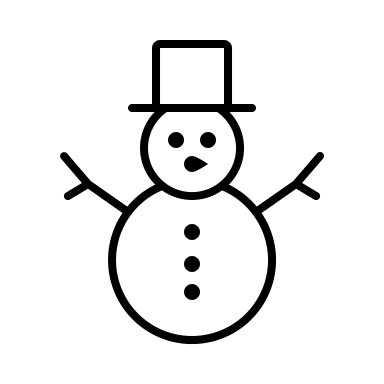 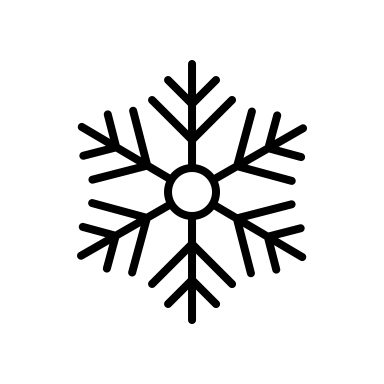 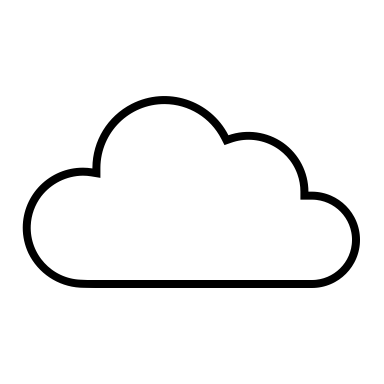 Januari börjar året 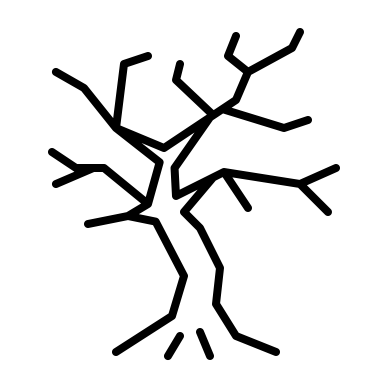 februari kommer näst.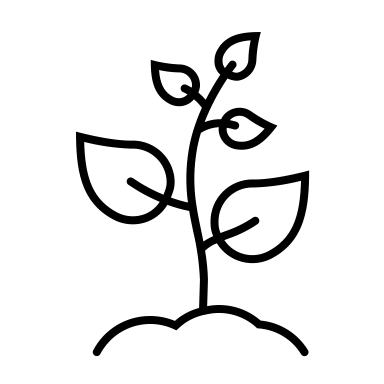 Mars, april har knopp i håretmaj och juni blommar mest.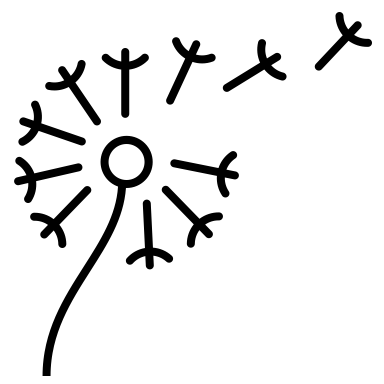 Juli, augusti och septemberhärlig sommar är det då,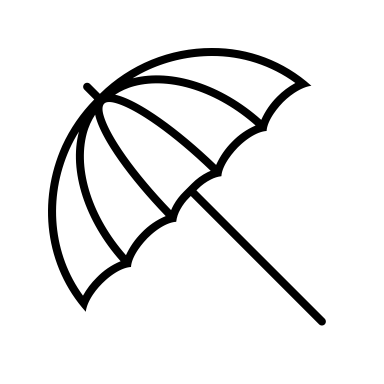 men oktober och novemberoch december är så grå.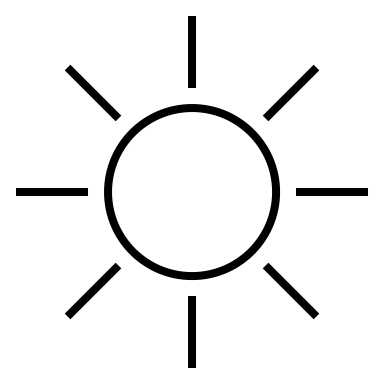 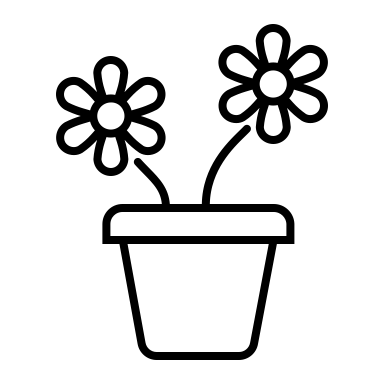 Januari börjar året - sångGubben i lådan – laululeikkiGubben i lådan, gubben i lådan.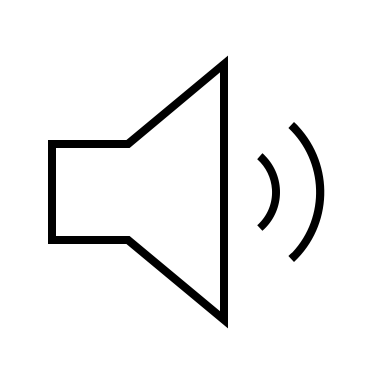 Vad har du för dig, sover du?Kokar du kaffe?Borstar du skorna?Gubben i lådan, kom fram.Tjohej!Ohjeet leikkiin:Osallistujat istuvat lattialla ringissä ja ringin keskelle on sijoitettu pahvilaatikko. Yksi osallistuja kerrallaan menee ”piiloon” pahvilaatikkoon, jolloin muut osallistujat alkavat laulaa yllä olevaa laulua. ”Tjohej” kohdassa laatikossa oleva henkilö pomppaa esiin. Kun laulua lauletaan, voidaan samalla näytellä seuraavat kohdat:”sover du?”: esitetään nukkuvaa”kokar du kaffe?”: esitetään, että keitetään kahvia”borstar du skorna?”: esitetään, että puhdistetaan kenkiäMikä väri? – väritystehtäväAluksi jokainen saa valita itselleen mieluisan värityskuvan. Jokaiselle osallistujalle jaetaan seuraavan väriset värikynät:Sininen = blåVihreä = grönPunainen = rödKeltainen = gulLiila = lilaRuskea = brunMusta = svartHarmaa = gråOranssi = orangeVaaleanpunainen = rosaKun jokaisella osallistujalla on tarvittavat välineet, voidaan väritys aloittaa. Tarkoituksena on värittää aina sillä värillä, minkä oppija kuulee. Esimerkiksi opettaja sanoo ”röd” ja nostaa punaisen kortin ylös. Tällöin jokaisen osallistujan tulisi värittää värityskuvaansa punaisella kynällä. Askartele kortit itse tai tulosta ja leikkaa kortit näistä:Ruokaloru - ruokailun jälkeen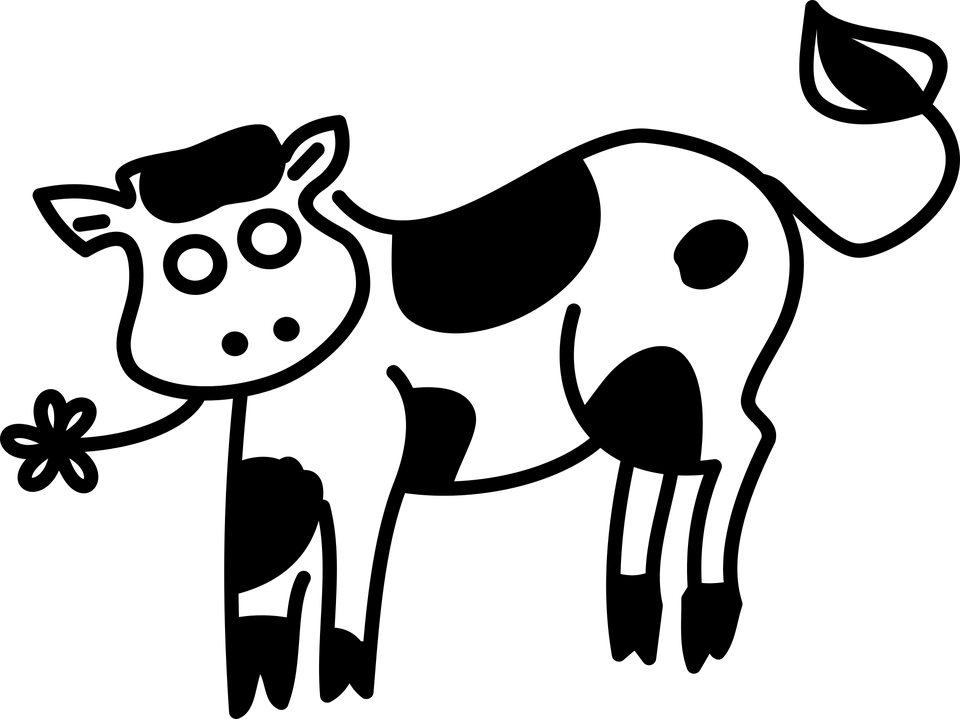 Tack för maten den var god, mitt i maten satt ten ko.Tunteet:Vem är…?Tunteiden harjoittelua ringissä. Ohjaaja kysyy lapsilta ”vem är…” (suomeksi ”kuka on”) ja nostaa kortin, jossa on jokin tunne. Esimerkiksi ”vem är glad?” (kuka on iloinen) ja mikäli on iloinen, saa nostaa käden ylös. 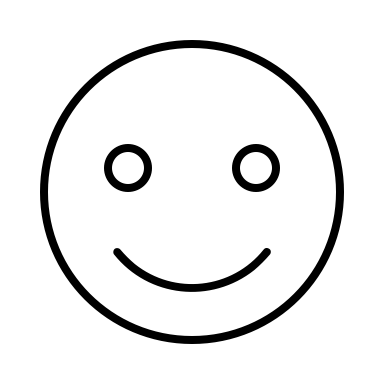 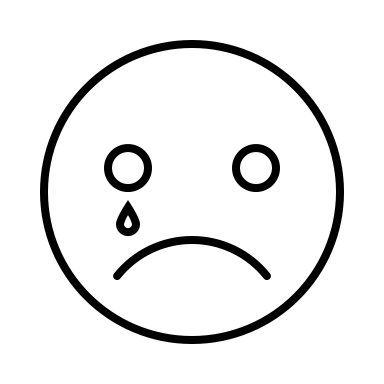 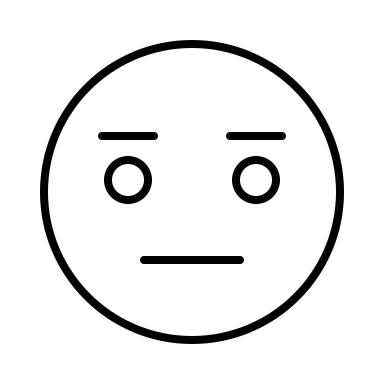 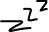 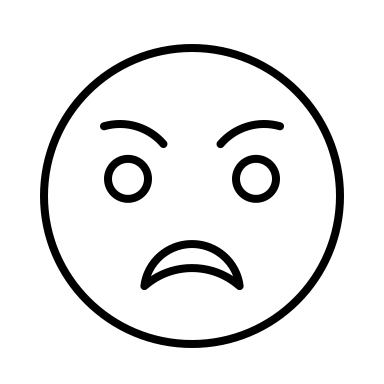 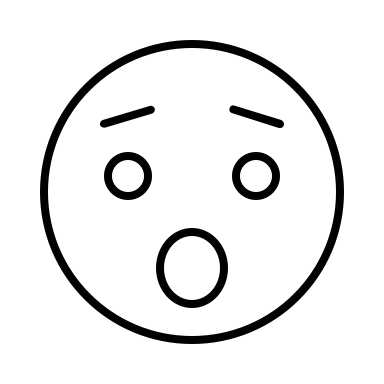 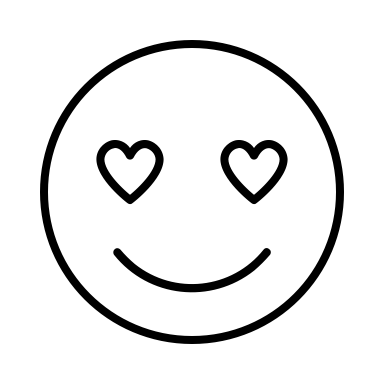 Piirrustustehtävä:Jokainen oppilas saa oman paperin, jossa tyhjiä ympyröitä. Tehtävänä on piirtää kasvoille kyseinen tunne.Tunteet suomeksi: Iloinen, surullinen, vihainen, väsynyt, rakastunut ja yllättynytÄäntäminen: [glaad], [lessen], [arj], [trött], [tsäär] ja [öövärraskaad]AakkosetAlla olevan aakkoset-julisteen voi tulostaa seinälle ja värittää. Julisteen avulla voidaan harjoitella aakkosia ja oppia uutta kieltä. Sanat suomeksi: ambulanssi banaani, sitruuna, delfiini, elefantti, kysymys, karkki, talo, idea, farkut, taputtaa, huulet, mitali, luonto, juusto, isä, Qatar (paikka), reppu, tarina, puhelin, pöllö, lapaset, wc, ksylofoni, kirves, seepra, ukkonen, omena ja saari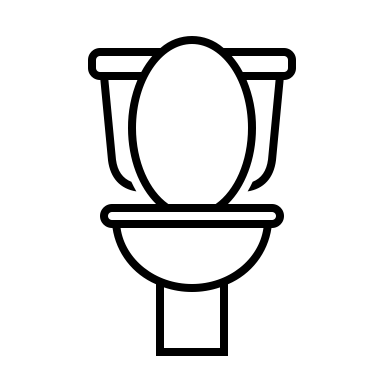 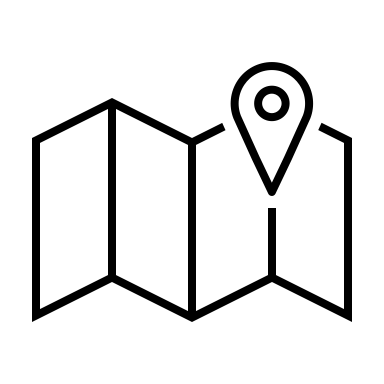 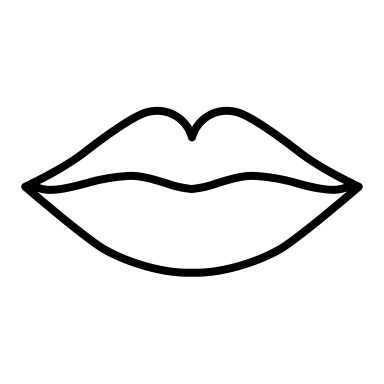 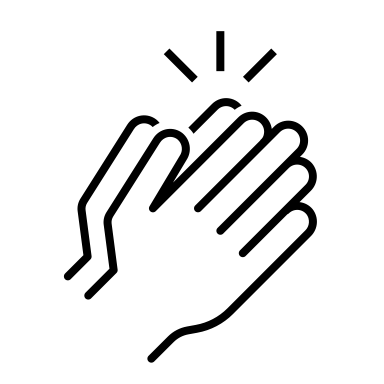 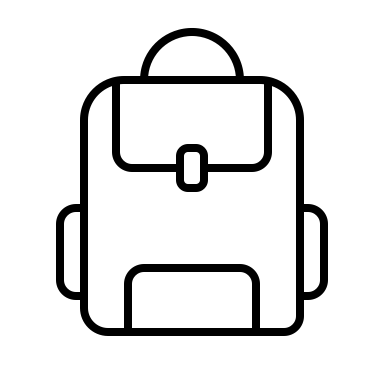 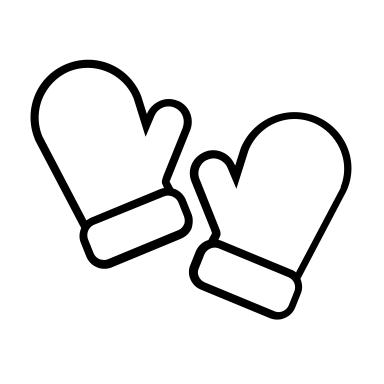 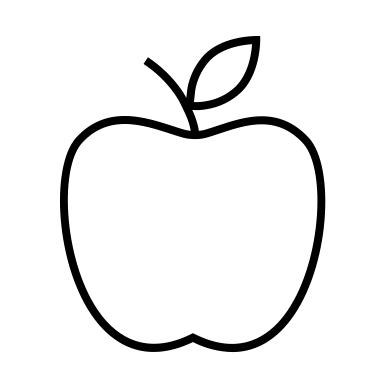 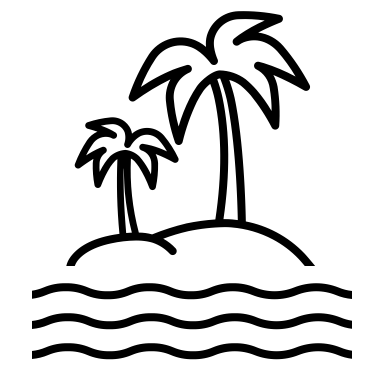 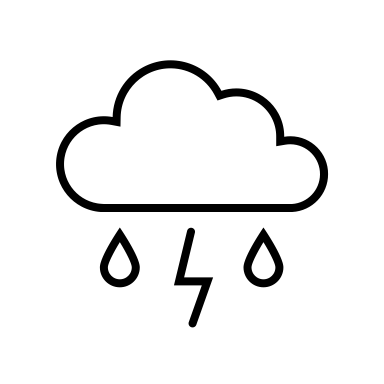 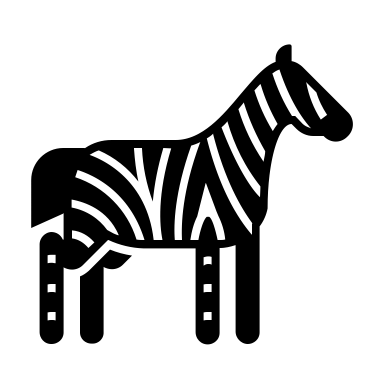 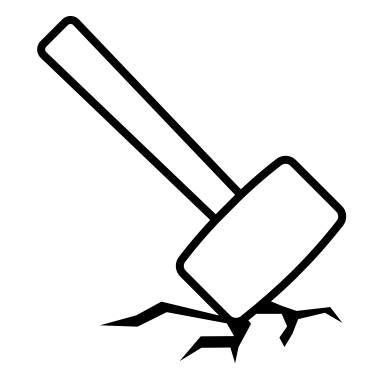 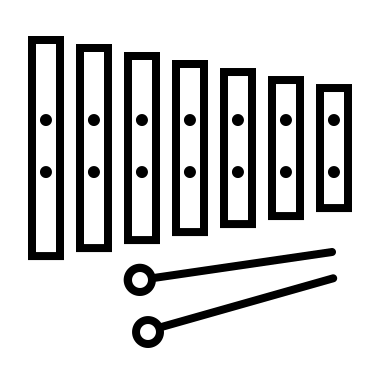 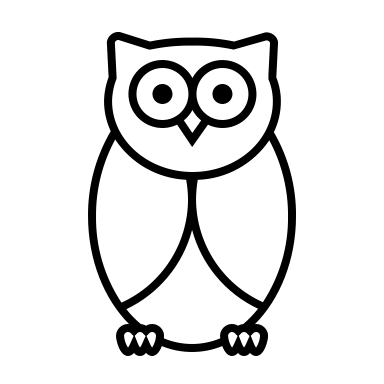 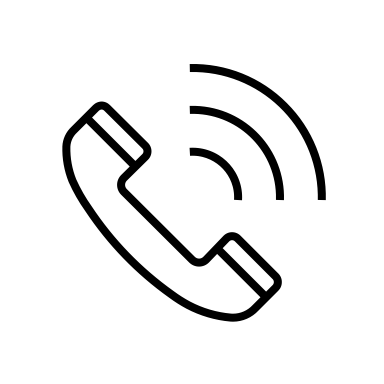 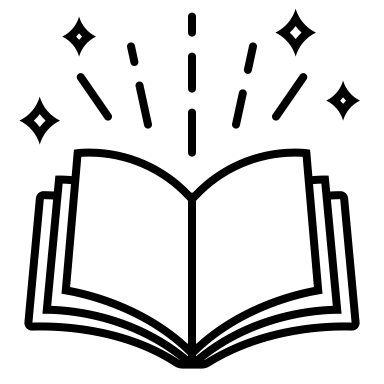 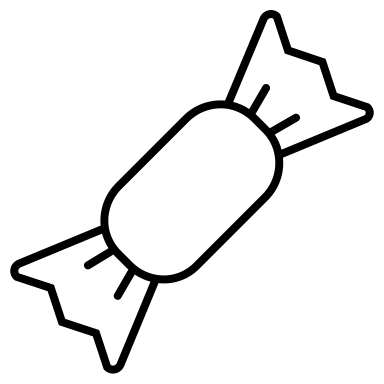 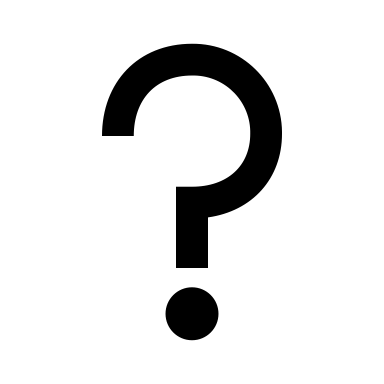 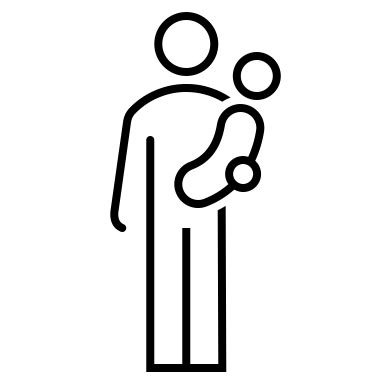 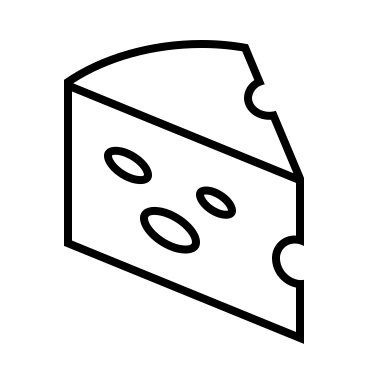 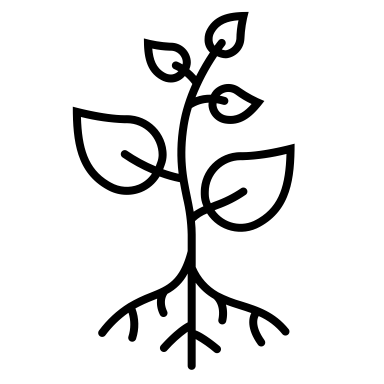 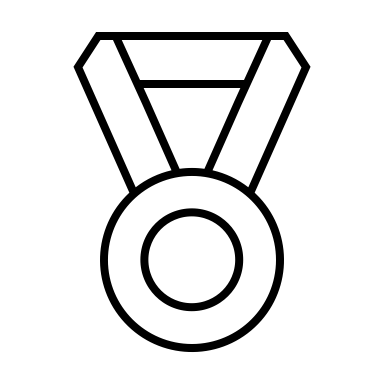 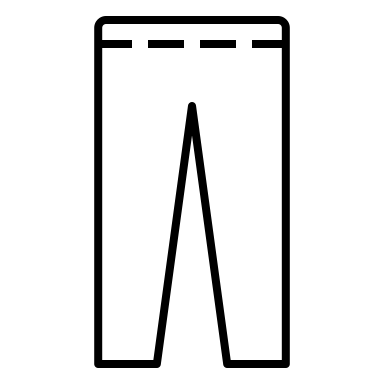 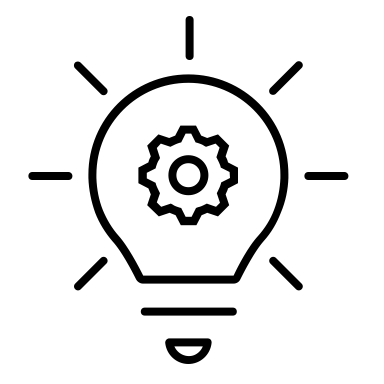 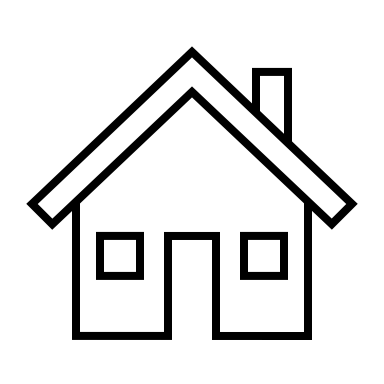 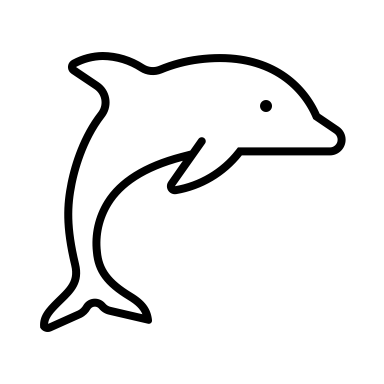 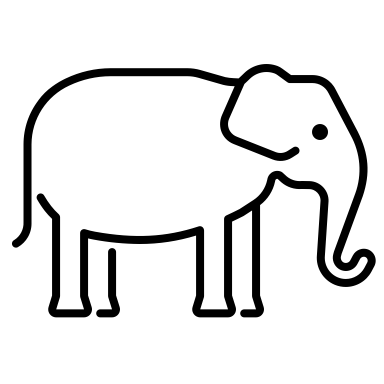 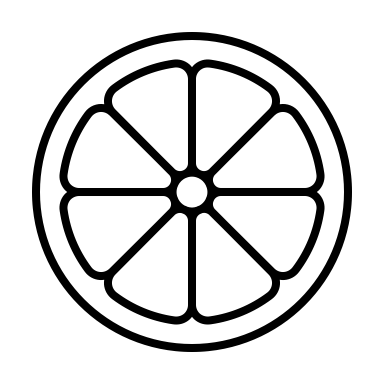 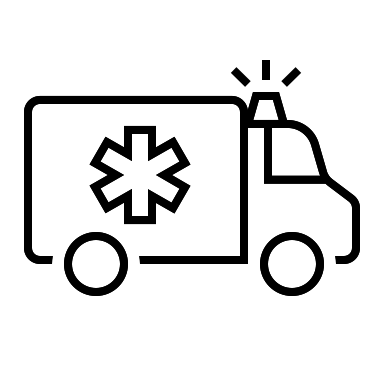 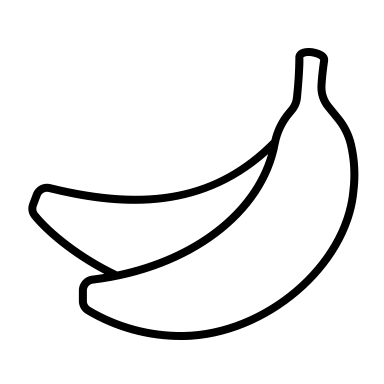 